超星学习通学生使用手册一、 下载安装目前，超星学习通支持Android和iOS两大移动操作系统。下载安装超星学习通前，请确定您的设备符合系统要求。可以通过以下途径下载安装超星学习通：（1）扫描下面的二维码，转到对应链接下载App并安装（如用微信扫描二维码请选择在浏览器打开）。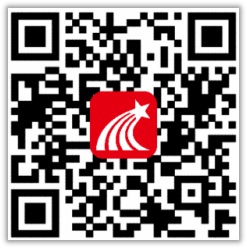 （2）移动设备浏览器访问链接：http://app.chaoxing.com/，下载并安装App。（3）应用市场搜索“学习通”，下载并安装。注意：Android系统用户通过（2）（3）两种方式下载安装时若提示“未知应用来源”，请确认继续安装；iOS系统用户安装时若提示“未受信任的企业:级开发者”，请进入设置-通用-描述文件，选择信任Beijing Shiji Chaoxing Information Technology Development Co., Ltd.。二、 注册、登录学习通对于首次使用学习通的同学，需要注册并绑定学号才能正常学习哦！之前学习过尔雅课程的、并绑定了手机号的同学直接输入手机号和密码登录就好啦~注册具体操作流程如下：1.注册打开安装好的学习通App，可以看到如下图左的应用首页，点击右下角的“我的”，进入如下中图的界面，点击上方灰色头像，进入注册登录界面，选择“新用户注册”，输入手机号并获取验证码。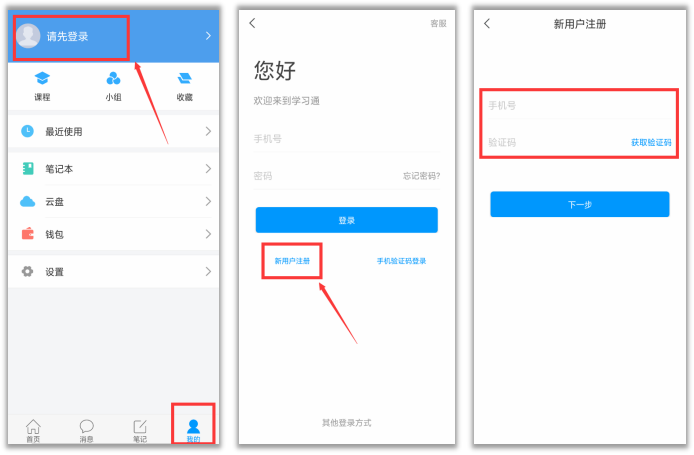 2.绑定单位信息获取验证码后，填写个人真实姓名、设置登录密码，选择角色“学生”，输入学校名称：河北政法职业学院，并绑定学号即可。（登录方式2:底部其他登录方式，输入学校名称，学号，初始密码s654321s，也可完成登录。后绑定手机号）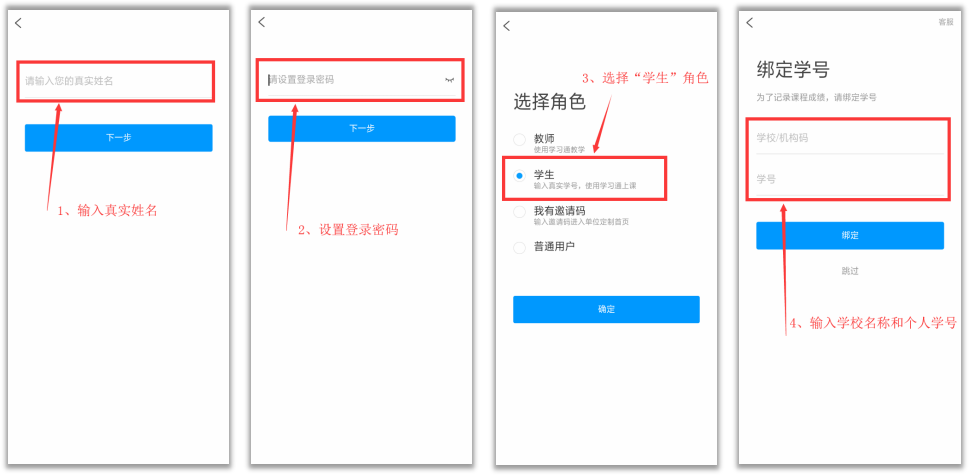 三、课程1.课程学习登录后，有两种入口均可进入课程列表。方法一：首页——课程；方法二：我的——课程。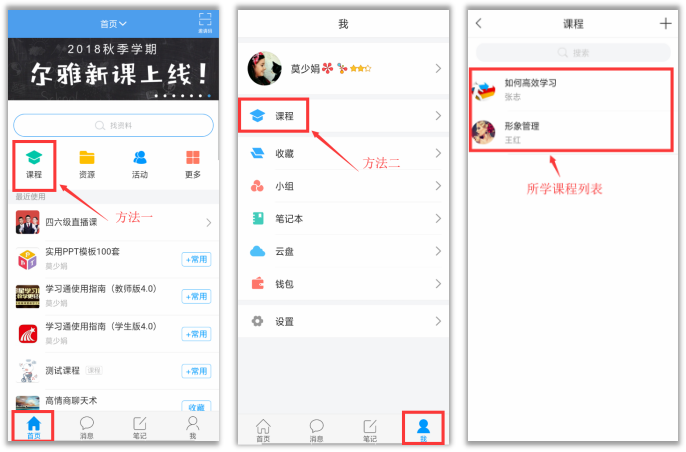 点课程封面，即可进入课程学习界面。在“章节”点击任一小标题，即可开始观看这一小节的教学视频，完成相应章节测验。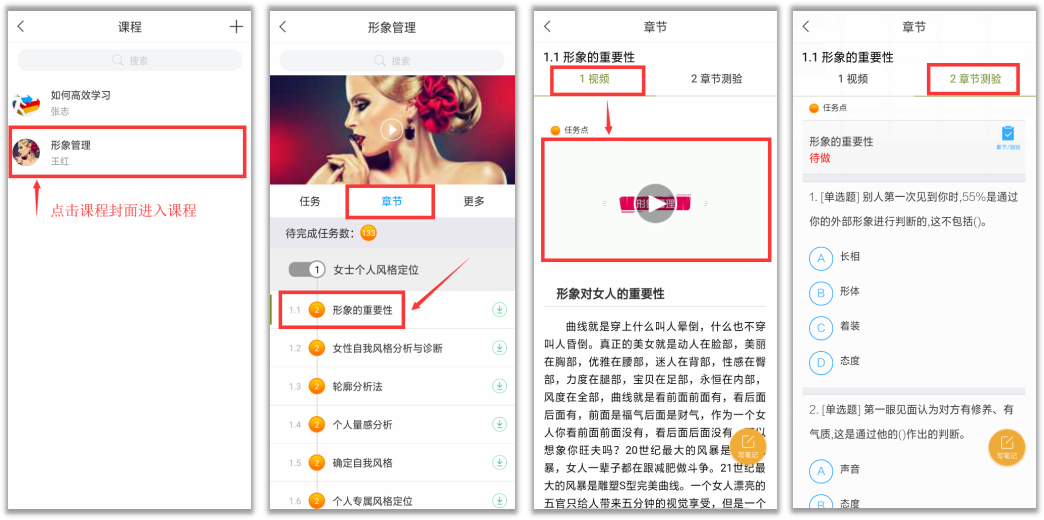 在学习过程中有任何的奇思妙想都可以通过“笔记”记录下来哦~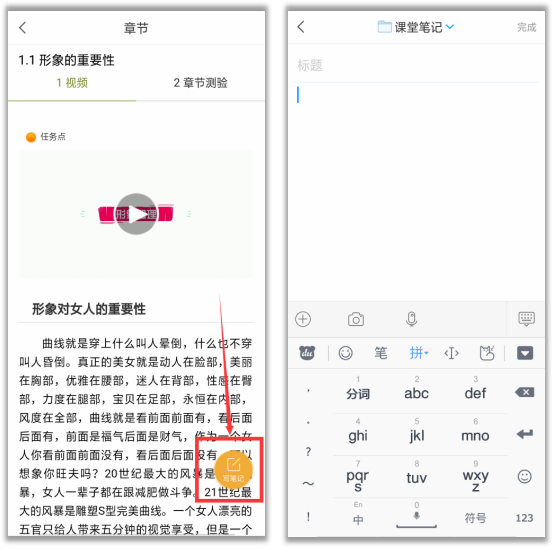 2.参与讨论在“任务”栏，点击“讨论”，即可进入课程讨论区。在讨论区点击右上方的编辑按钮，编辑话题，就可以和老师、同学们一起交流分享自己的学习心得啦。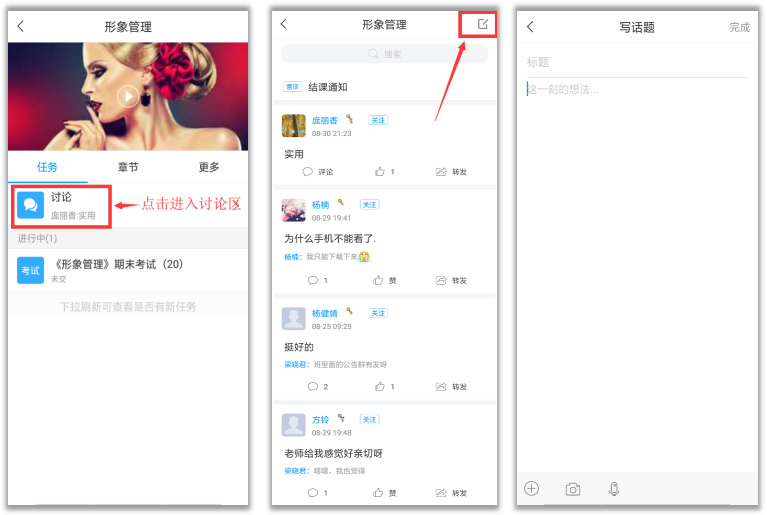 3.参加课程考试在“任务”栏——“考试”，可以看到课程考试的相关信息，点击“开始考试”就可以啦！【温馨提醒】同学们要多关注任务这里的消息，在规定的时间参加课程考试，以免延误课程分数的获取。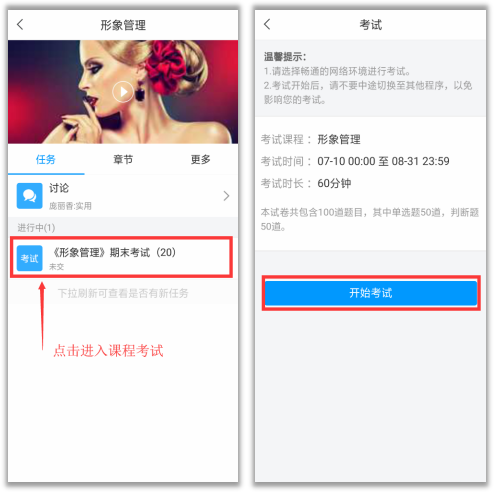 4.更多在“更多”可以查看课程简介、课程时间、考试安排、考核标准和当前课程的分。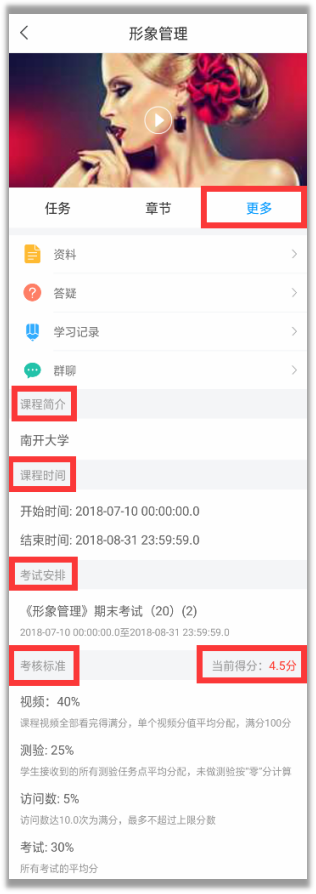 4.1 资料点击“更多”——“资料”，可以查阅教师上传的课程拓展学习资料。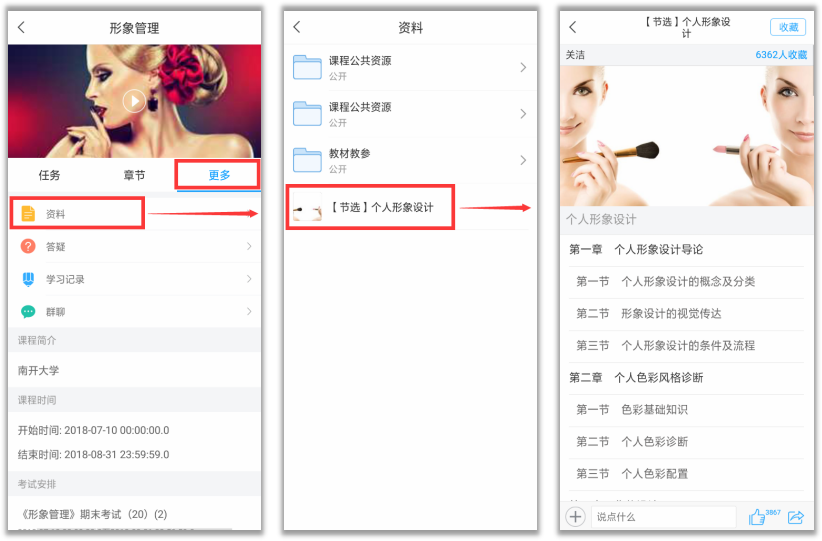 4.2 答疑如果同学们在学习中遇到有关于课程内容的问题，在“更多”——“答疑”进行提问，会有专业的助教老师为大家解答。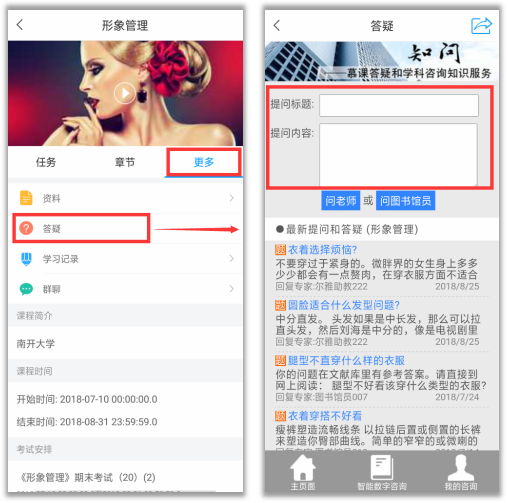 4.3 学习记录在“更多”——“学习记录”，可以查看自己课程学习的进度、作业平均分、课堂积分等等。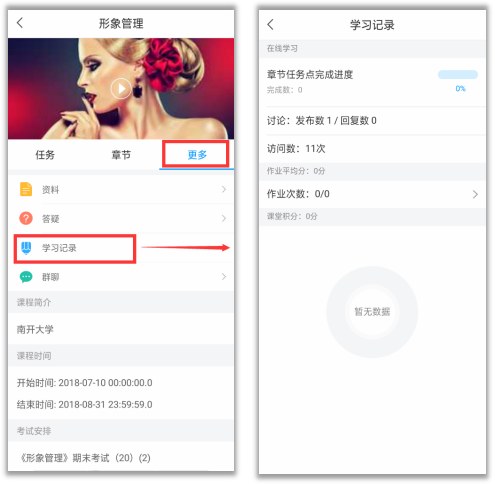 4.4 在线客服如果同学们在学习过程中遇到视频加载失败、任务点无法解锁等问题，可以在“我的”——“设置”——“客服”，联系在线客服进行解决。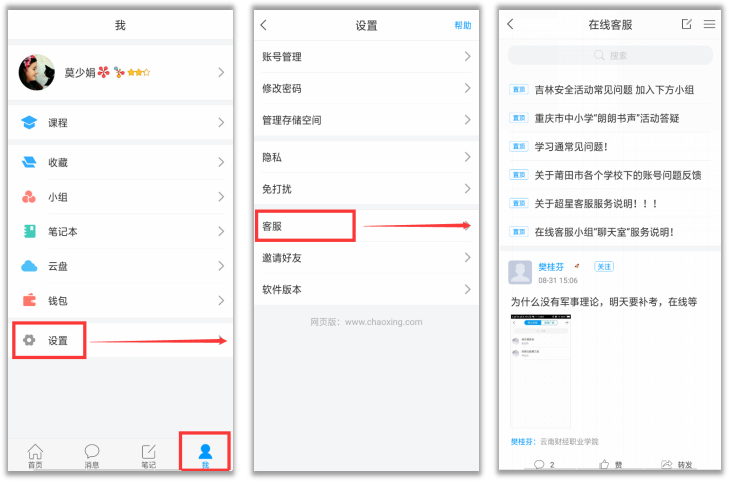 四、 资源在学习通“首页”——“资源”，海量的阅读资源，任你搜索~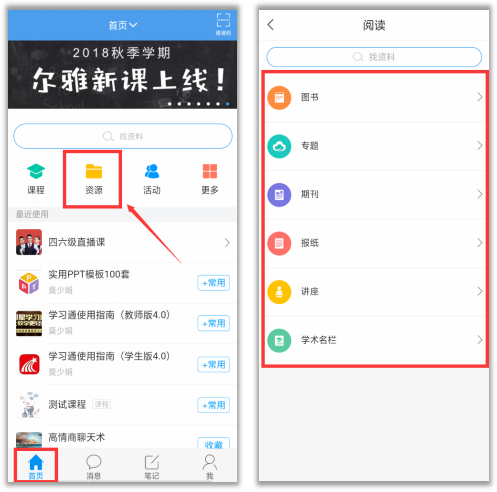 图书、专题、期刊、报纸、讲座、学术名栏等等。。。学习通在手，足不出户也能带你遨游书海~~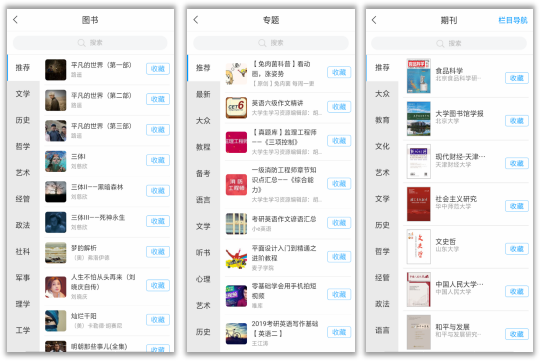 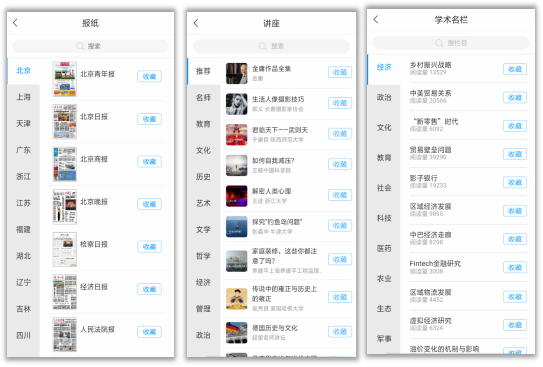 五、 活动同学们在学习课程时，也不要忘了劳逸结合哦~除了可以利用学习通学习尔雅课程之外，还可以参加各种丰富多样的线上活动，赢取丰厚大奖~~在学习通“首页”——“活动”，查看活动列表，动动小手指就能了解和参与活动~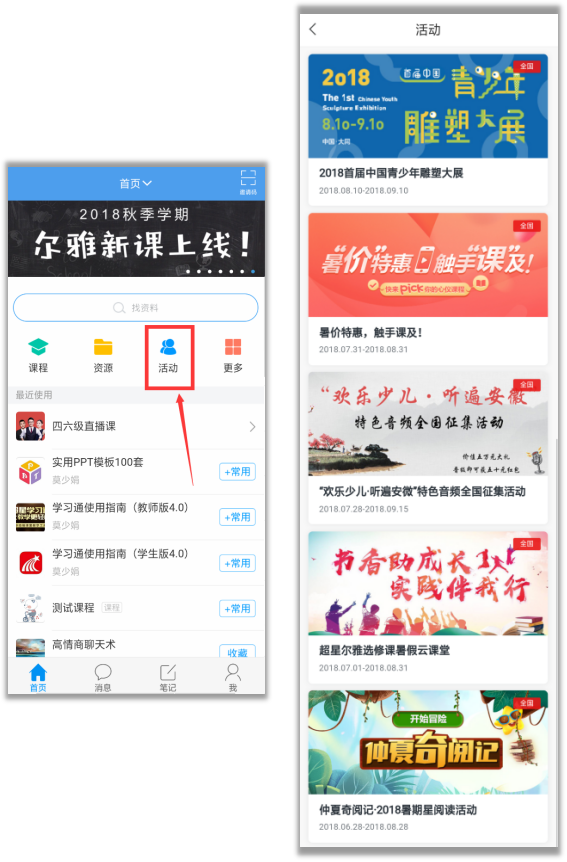 六、更多点击“首页”——“更多”，发现学习通更多好玩、好用的功能！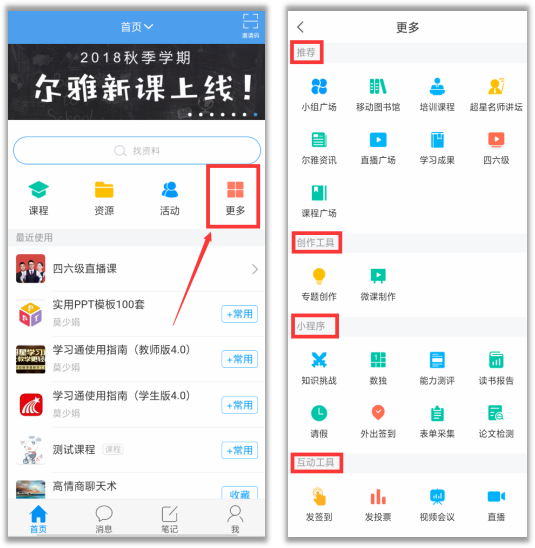 【推荐】小组广场、移动图书馆、培训课程、超星名师讲坛、尔雅资讯、直播广场、学习成果、四六级、课程广场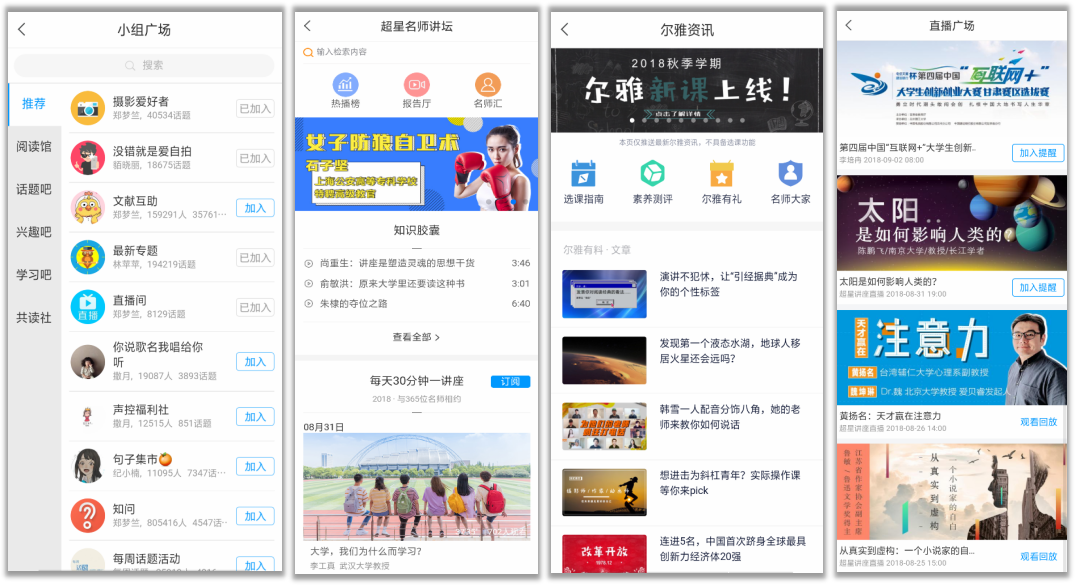 【创作工具】专题创作、微课制作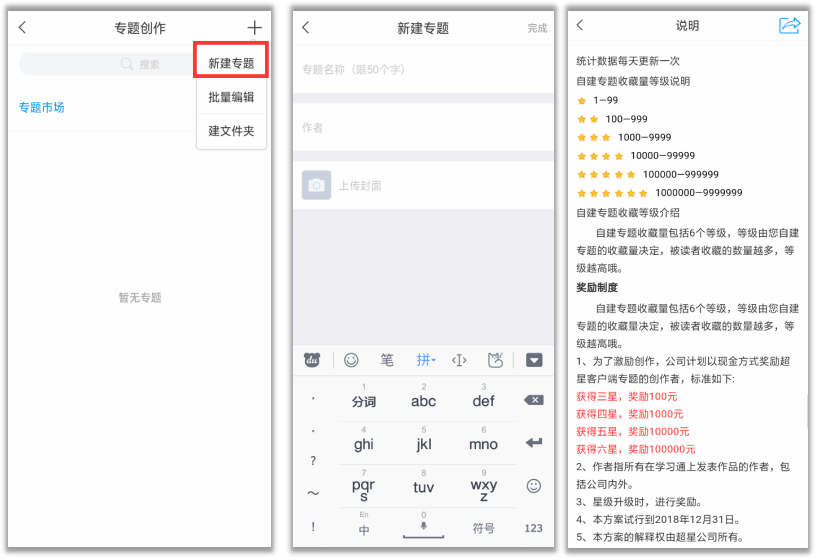 【小程序】知识挑战、数独、能力测评、读书报告、请假、外出签到、表单采集、论文检测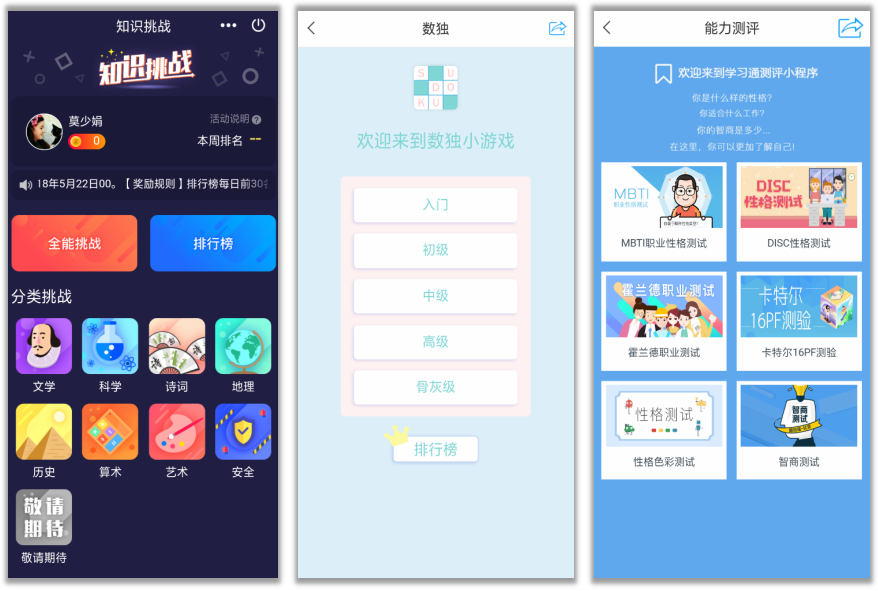 【互动工具】发签到、发投票、视频会议、直播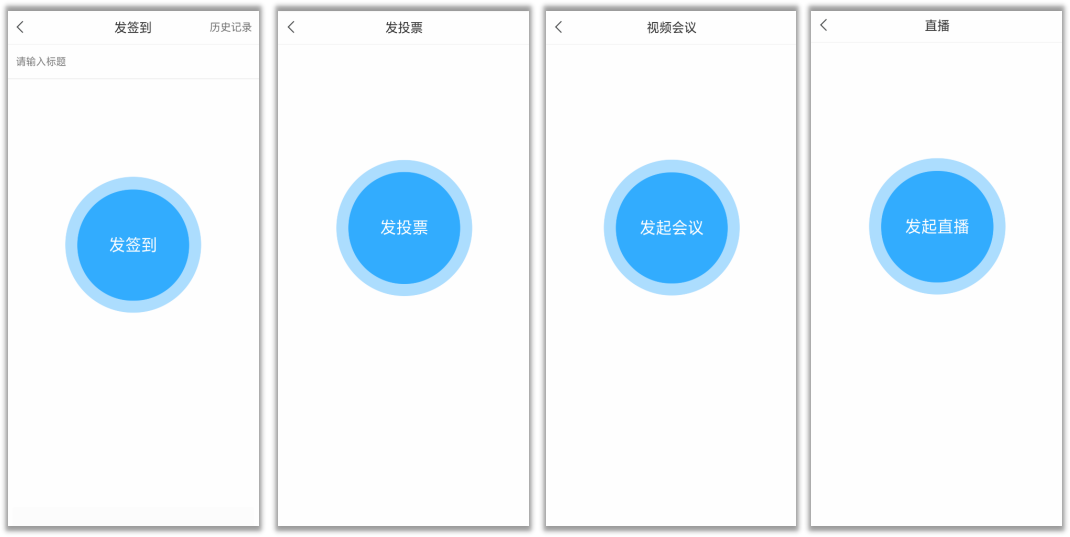 电脑学习方式推荐火狐或者谷歌浏览器。打开浏览器输入网址，http:/ncist.fanya.chaoxing.com/portal 用户名密码跟学习通一致，即可登陆电脑学习，学习进度同步更新。